KØBENHAVN WEEKEND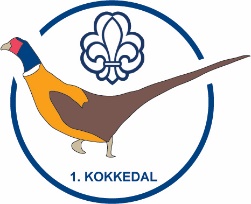 D. 22.-24. MARTSKære tropsspejdere.På denne weekend skal vi på et insta-worthy løb i København.Fredag mødes vi på i Fredensborg gruppes hytte og planlægger lørdagen. Vi overnatter i deres sheltere. Lørdag tager vi til København, hvor I skal på instaløb rundt i det centrale København – vi bliver og overnatter i København. Søndag formiddag tager vi hjem igen.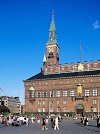 Hvem?  	troppen i 1. KokkedalStart?  	fredag kl. 19.30 mødes vi på Kongevejen 37
3480 Fredensborg
Slut?  	søndag kl. 10.57 slutter vi på Kokkedal station
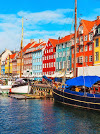 OBS:		Skriv gerne hvis du har mulighed for at bage kage, boller 
eller hjælpe med indkøb
Tilmelding ?	Senest tirsdag den 15. marts via hjemmesiden!Pakkeliste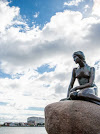 Sovepose (til udenfor), liggeunderlag, nattøj, toiletgrej, håndklæde Udendørsjakke til vejret, varm trøje, sko du går godt iSkiftetøj: ekstra bluse, sokker, undertøj, lange bukserBestikpose: krus, tallerken (flad + dyb), bestik, viskestykke, lygteen lille rygsæk og drikkedunk.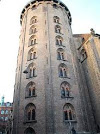 Uniform og tørklæde (selvfølgelig)PLA: medbring mobiltelefon med instagram installeret og gerne powerbank.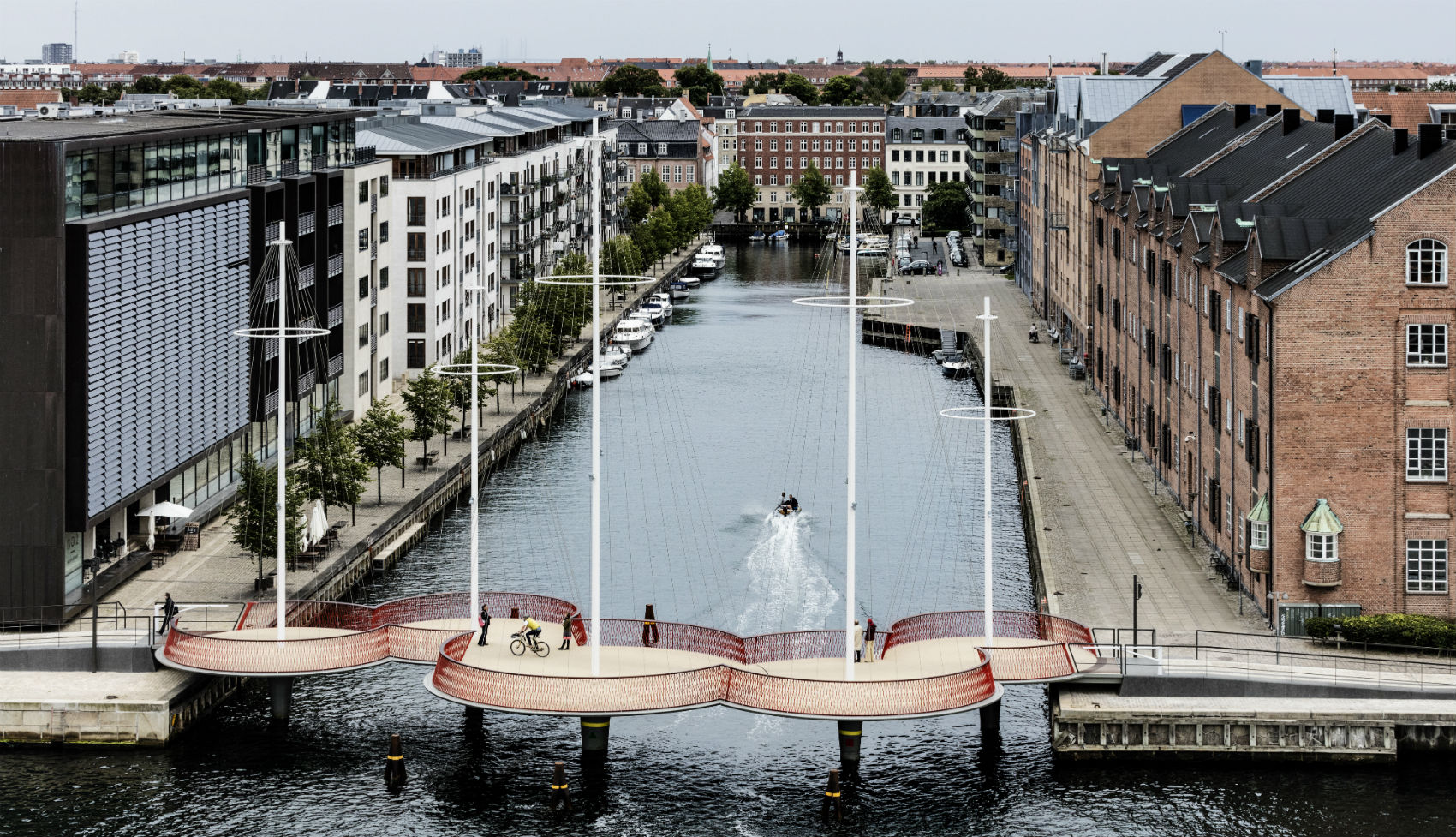 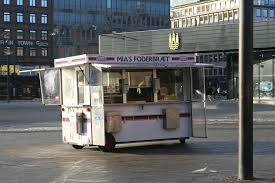 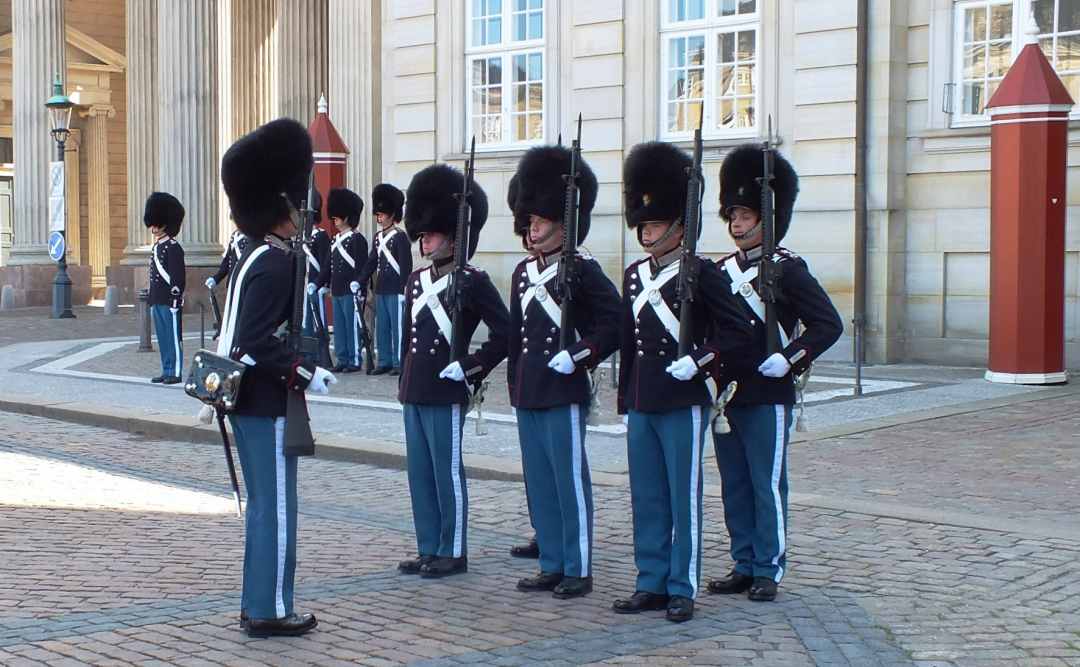 